APPLICATION FOR API 6AV1 VALIDATION TEST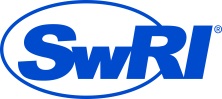 Form-022-FCTF	Rev 4Test Agency:Test Agency:Test Agency:Test Agency:Test Agency:Southwest Research Institute®Southwest Research Institute®Southwest Research Institute®Southwest Research Institute®Southwest Research Institute®Southwest Research Institute®Southwest Research Institute®Southwest Research Institute®Southwest Research Institute®Manufacturer:Manufacturer:Manufacturer:Manufacturer:Manufacturer:Manufacturer:Address:Address:Address:6220 Culebra Road6220 Culebra Road6220 Culebra Road6220 Culebra Road6220 Culebra Road6220 Culebra Road6220 Culebra Road6220 Culebra Road6220 Culebra Road6220 Culebra Road6220 Culebra RoadRepresentative:Representative:Representative:Representative:Representative:Representative:San Antonio, Texas  78238San Antonio, Texas  78238San Antonio, Texas  78238San Antonio, Texas  78238San Antonio, Texas  78238San Antonio, Texas  78238San Antonio, Texas  78238San Antonio, Texas  78238San Antonio, Texas  78238San Antonio, Texas  78238San Antonio, Texas  78238Address:Address:Address:210-522-5480210-522-5480210-522-5480210-522-5480210-522-5480210-522-5480210-522-5480210-522-5480210-522-5480210-522-5480210-522-5480Telephone:Telephone:Telephone:Telephone:210-522-6638 (FAX)210-522-6638 (FAX)210-522-6638 (FAX)210-522-6638 (FAX)210-522-6638 (FAX)210-522-6638 (FAX)210-522-6638 (FAX)210-522-6638 (FAX)210-522-6638 (FAX)210-522-6638 (FAX)210-522-6638 (FAX)Date:Date:Application for:Application for:Application for:Application for:Application for:Application for:Application for:Application for:Application for:            Initial Test               Initial Test               Initial Test               Initial Test               Initial Test               Initial Test               Initial Test               Initial Test               Initial Test               Initial Test               Initial Test               Initial Test               Initial Test               Initial Test     Retest     Retest     Retest     Retest     Retest     Retest   If retest, list previous test numbers:If retest, list previous test numbers:If retest, list previous test numbers:If retest, list previous test numbers:If retest, list previous test numbers:If retest, list previous test numbers:If retest, list previous test numbers:If retest, list previous test numbers:If retest, list previous test numbers:If retest, list previous test numbers:SSV/USV/BSDV to be Tested:SSV/USV/BSDV to be Tested:SSV/USV/BSDV to be Tested:SSV/USV/BSDV to be Tested:SSV/USV/BSDV to be Tested:SSV/USV/BSDV to be Tested:SSV/USV/BSDV to be Tested:SSV/USV/BSDV to be Tested:SSV/USV/BSDV to be Tested:Class II   Class II   Class II   Class II   Class II   Class II   Class II   Class II   Class II   Class II   Class II   Class II   Class II   Class II   Class III   Class III   Class III   Class III   Class III   Class III   SSV/USV/BSDV Valve Data:SSV/USV/BSDV Valve Data:SSV/USV/BSDV Valve Data:SSV/USV/BSDV Valve Data:SSV/USV/BSDV Valve Data:SSV/USV/BSDV Valve Data:SSV/USV/BSDV Valve Data:SSV/USV/BSDV Valve Data:Manufacturer:Manufacturer:Manufacturer:Manufacturer:Manufacturer:Model or Cat. No.:Model or Cat. No.:Model or Cat. No.:Model or Cat. No.:Model or Cat. No.:Model or Cat. No.:Model or Cat. No.:Model or Cat. No.:Model or Cat. No.:Model or Cat. No.:Serial No.:Serial No.:Serial No.:Part No.:Part No.:Part No.:Part No.:Part No.:Part No.:Part No.:Part No.:Part No.:Part No.:Part No.:Part No.:Size:Size:Size:Rated Working Pressure:Rated Working Pressure:Rated Working Pressure:Rated Working Pressure:Rated Working Pressure:Rated Working Pressure:Rated Working Pressure:Rated Working Pressure:Rated Working Pressure:Rated Working Pressure:Rated Working Pressure:Rated Working Pressure:Special Considerations:Special Considerations:Special Considerations:Special Considerations:Special Considerations:Special Considerations:Special Considerations:SSV/USV/BSDV Actuator Data:SSV/USV/BSDV Actuator Data:SSV/USV/BSDV Actuator Data:SSV/USV/BSDV Actuator Data:SSV/USV/BSDV Actuator Data:SSV/USV/BSDV Actuator Data:SSV/USV/BSDV Actuator Data:SSV/USV/BSDV Actuator Data:SSV/USV/BSDV Actuator Data:Manufacturer:Manufacturer:Manufacturer:Manufacturer:Manufacturer:Model or Cat. No.:Model or Cat. No.:Model or Cat. No.:Model or Cat. No.:Model or Cat. No.:Model or Cat. No.:Model or Cat. No.:Model or Cat. No.:Model or Cat. No.:Serial No.Serial No.Serial No.Part No.:Part No.:Part No.:Part No.:Part No.:Part No.:Part No.:Part No.:Part No.:Part No.:Part No.:Part No.:Type - Pneumatic:Type - Pneumatic:Type - Pneumatic:Type - Pneumatic:Type - Pneumatic:Type - Pneumatic:Hydraulic:Hydraulic:Hydraulic:Hydraulic:Hydraulic:Hydraulic:Hydraulic:Other:Cylinder Diameter:Cylinder Diameter:Cylinder Diameter:Cylinder Diameter:Cylinder Diameter:Cylinder Diameter:Supply Pressure Rating:Supply Pressure Rating:Supply Pressure Rating:Supply Pressure Rating:Supply Pressure Rating:Supply Pressure Rating:Supply Pressure Rating:Supply Pressure Rating:Supply Pressure Rating:Special Considerations:Special Considerations:Special Considerations:Special Considerations:Special Considerations:Special Considerations:Special Considerations:Statement Regarding Pressure Integrity of Test Article:Statement Regarding Pressure Integrity of Test Article:Statement Regarding Pressure Integrity of Test Article:Statement Regarding Pressure Integrity of Test Article:Statement Regarding Pressure Integrity of Test Article:Statement Regarding Pressure Integrity of Test Article:Statement Regarding Pressure Integrity of Test Article:Statement Regarding Pressure Integrity of Test Article:Statement Regarding Pressure Integrity of Test Article:Statement Regarding Pressure Integrity of Test Article:Statement Regarding Pressure Integrity of Test Article:Statement Regarding Pressure Integrity of Test Article:Statement Regarding Pressure Integrity of Test Article:Statement Regarding Pressure Integrity of Test Article:Statement Regarding Pressure Integrity of Test Article:Statement Regarding Pressure Integrity of Test Article:Statement Regarding Pressure Integrity of Test Article:Statement Regarding Pressure Integrity of Test Article:Statement Regarding Pressure Integrity of Test Article:Statement Regarding Pressure Integrity of Test Article:The manufacturer certifies that all the test items supplied for this testing are rated for the test pressures and have been hydrostatically tested to at least 150% of the test pressures that will be experienced during this testing.	(check if performed)   The manufacturer certifies that all the test items supplied for this testing are rated for the test pressures and have been hydrostatically tested to at least 150% of the test pressures that will be experienced during this testing.	(check if performed)   The manufacturer certifies that all the test items supplied for this testing are rated for the test pressures and have been hydrostatically tested to at least 150% of the test pressures that will be experienced during this testing.	(check if performed)   The manufacturer certifies that all the test items supplied for this testing are rated for the test pressures and have been hydrostatically tested to at least 150% of the test pressures that will be experienced during this testing.	(check if performed)   The manufacturer certifies that all the test items supplied for this testing are rated for the test pressures and have been hydrostatically tested to at least 150% of the test pressures that will be experienced during this testing.	(check if performed)   The manufacturer certifies that all the test items supplied for this testing are rated for the test pressures and have been hydrostatically tested to at least 150% of the test pressures that will be experienced during this testing.	(check if performed)   The manufacturer certifies that all the test items supplied for this testing are rated for the test pressures and have been hydrostatically tested to at least 150% of the test pressures that will be experienced during this testing.	(check if performed)   The manufacturer certifies that all the test items supplied for this testing are rated for the test pressures and have been hydrostatically tested to at least 150% of the test pressures that will be experienced during this testing.	(check if performed)   The manufacturer certifies that all the test items supplied for this testing are rated for the test pressures and have been hydrostatically tested to at least 150% of the test pressures that will be experienced during this testing.	(check if performed)   The manufacturer certifies that all the test items supplied for this testing are rated for the test pressures and have been hydrostatically tested to at least 150% of the test pressures that will be experienced during this testing.	(check if performed)   The manufacturer certifies that all the test items supplied for this testing are rated for the test pressures and have been hydrostatically tested to at least 150% of the test pressures that will be experienced during this testing.	(check if performed)   The manufacturer certifies that all the test items supplied for this testing are rated for the test pressures and have been hydrostatically tested to at least 150% of the test pressures that will be experienced during this testing.	(check if performed)   The manufacturer certifies that all the test items supplied for this testing are rated for the test pressures and have been hydrostatically tested to at least 150% of the test pressures that will be experienced during this testing.	(check if performed)   The manufacturer certifies that all the test items supplied for this testing are rated for the test pressures and have been hydrostatically tested to at least 150% of the test pressures that will be experienced during this testing.	(check if performed)   The manufacturer certifies that all the test items supplied for this testing are rated for the test pressures and have been hydrostatically tested to at least 150% of the test pressures that will be experienced during this testing.	(check if performed)   The manufacturer certifies that all the test items supplied for this testing are rated for the test pressures and have been hydrostatically tested to at least 150% of the test pressures that will be experienced during this testing.	(check if performed)   The manufacturer certifies that all the test items supplied for this testing are rated for the test pressures and have been hydrostatically tested to at least 150% of the test pressures that will be experienced during this testing.	(check if performed)   The manufacturer certifies that all the test items supplied for this testing are rated for the test pressures and have been hydrostatically tested to at least 150% of the test pressures that will be experienced during this testing.	(check if performed)   The manufacturer certifies that all the test items supplied for this testing are rated for the test pressures and have been hydrostatically tested to at least 150% of the test pressures that will be experienced during this testing.	(check if performed)   The manufacturer certifies that all the test items supplied for this testing are rated for the test pressures and have been hydrostatically tested to at least 150% of the test pressures that will be experienced during this testing.	(check if performed)   The manufacturer certifies that all the test items supplied for this testing are rated for the test pressures and have been hydrostatically tested to at least 150% of the test pressures that will be experienced during this testing.	(check if performed)   The manufacturer certifies that all the test items supplied for this testing are rated for the test pressures and have been hydrostatically tested to at least 150% of the test pressures that will be experienced during this testing.	(check if performed)   The manufacturer certifies that all the test items supplied for this testing are rated for the test pressures and have been hydrostatically tested to at least 150% of the test pressures that will be experienced during this testing.	(check if performed)   The manufacturer certifies that all the test items supplied for this testing are rated for the test pressures and have been hydrostatically tested to at least 150% of the test pressures that will be experienced during this testing.	(check if performed)   The manufacturer certifies that all the test items supplied for this testing are rated for the test pressures and have been hydrostatically tested to at least 150% of the test pressures that will be experienced during this testing.	(check if performed)   The manufacturer certifies that all the test items supplied for this testing are rated for the test pressures and have been hydrostatically tested to at least 150% of the test pressures that will be experienced during this testing.	(check if performed)   The manufacturer certifies that all the test items supplied for this testing are rated for the test pressures and have been hydrostatically tested to at least 150% of the test pressures that will be experienced during this testing.	(check if performed)   The manufacturer certifies that all the test items supplied for this testing are rated for the test pressures and have been hydrostatically tested to at least 150% of the test pressures that will be experienced during this testing.	(check if performed)   Statement Regarding Submitting Required Test Article:By submitting this valve for validation testing in accordance with API 6AV1, 3rd Edition, the manufacturer certifies that:For Class II, the valve submitted meets the requirements of and has been tested to API 6A, PSL2, in exact accordance with the data supplied on this application (Reference API 6AV1, 3rd Edition, Clause 4.4.1).For Class III, the valve submitted meets the requirements of and has been tested to API 6A, PSL3G, in exact accordance with the data supplied on this application (Reference API 6AV1, 3rd Edition, Clause 4.4.2).The valve submitted is completely assembled with an SSV/USV/BSDV actuator and an appropriate operating manual is provided (Reference API 6AV1, 3rd Edition, Clauses 4.4.1 and 4.4.2).In the event of a previous validation test failure, any corrective actions are determined, implemented, and documented in the manufacturer’s test file before any valve of the same basic design and materials of construction is submitted for retest (Reference API 6AV1, 3rd Edition, Clause 4.4.6).Statement Regarding Submitting Required Test Article:By submitting this valve for validation testing in accordance with API 6AV1, 3rd Edition, the manufacturer certifies that:For Class II, the valve submitted meets the requirements of and has been tested to API 6A, PSL2, in exact accordance with the data supplied on this application (Reference API 6AV1, 3rd Edition, Clause 4.4.1).For Class III, the valve submitted meets the requirements of and has been tested to API 6A, PSL3G, in exact accordance with the data supplied on this application (Reference API 6AV1, 3rd Edition, Clause 4.4.2).The valve submitted is completely assembled with an SSV/USV/BSDV actuator and an appropriate operating manual is provided (Reference API 6AV1, 3rd Edition, Clauses 4.4.1 and 4.4.2).In the event of a previous validation test failure, any corrective actions are determined, implemented, and documented in the manufacturer’s test file before any valve of the same basic design and materials of construction is submitted for retest (Reference API 6AV1, 3rd Edition, Clause 4.4.6).Statement Regarding Submitting Required Test Article:By submitting this valve for validation testing in accordance with API 6AV1, 3rd Edition, the manufacturer certifies that:For Class II, the valve submitted meets the requirements of and has been tested to API 6A, PSL2, in exact accordance with the data supplied on this application (Reference API 6AV1, 3rd Edition, Clause 4.4.1).For Class III, the valve submitted meets the requirements of and has been tested to API 6A, PSL3G, in exact accordance with the data supplied on this application (Reference API 6AV1, 3rd Edition, Clause 4.4.2).The valve submitted is completely assembled with an SSV/USV/BSDV actuator and an appropriate operating manual is provided (Reference API 6AV1, 3rd Edition, Clauses 4.4.1 and 4.4.2).In the event of a previous validation test failure, any corrective actions are determined, implemented, and documented in the manufacturer’s test file before any valve of the same basic design and materials of construction is submitted for retest (Reference API 6AV1, 3rd Edition, Clause 4.4.6).Statement Regarding Submitting Required Test Article:By submitting this valve for validation testing in accordance with API 6AV1, 3rd Edition, the manufacturer certifies that:For Class II, the valve submitted meets the requirements of and has been tested to API 6A, PSL2, in exact accordance with the data supplied on this application (Reference API 6AV1, 3rd Edition, Clause 4.4.1).For Class III, the valve submitted meets the requirements of and has been tested to API 6A, PSL3G, in exact accordance with the data supplied on this application (Reference API 6AV1, 3rd Edition, Clause 4.4.2).The valve submitted is completely assembled with an SSV/USV/BSDV actuator and an appropriate operating manual is provided (Reference API 6AV1, 3rd Edition, Clauses 4.4.1 and 4.4.2).In the event of a previous validation test failure, any corrective actions are determined, implemented, and documented in the manufacturer’s test file before any valve of the same basic design and materials of construction is submitted for retest (Reference API 6AV1, 3rd Edition, Clause 4.4.6).Statement Regarding Submitting Required Test Article:By submitting this valve for validation testing in accordance with API 6AV1, 3rd Edition, the manufacturer certifies that:For Class II, the valve submitted meets the requirements of and has been tested to API 6A, PSL2, in exact accordance with the data supplied on this application (Reference API 6AV1, 3rd Edition, Clause 4.4.1).For Class III, the valve submitted meets the requirements of and has been tested to API 6A, PSL3G, in exact accordance with the data supplied on this application (Reference API 6AV1, 3rd Edition, Clause 4.4.2).The valve submitted is completely assembled with an SSV/USV/BSDV actuator and an appropriate operating manual is provided (Reference API 6AV1, 3rd Edition, Clauses 4.4.1 and 4.4.2).In the event of a previous validation test failure, any corrective actions are determined, implemented, and documented in the manufacturer’s test file before any valve of the same basic design and materials of construction is submitted for retest (Reference API 6AV1, 3rd Edition, Clause 4.4.6).Statement Regarding Submitting Required Test Article:By submitting this valve for validation testing in accordance with API 6AV1, 3rd Edition, the manufacturer certifies that:For Class II, the valve submitted meets the requirements of and has been tested to API 6A, PSL2, in exact accordance with the data supplied on this application (Reference API 6AV1, 3rd Edition, Clause 4.4.1).For Class III, the valve submitted meets the requirements of and has been tested to API 6A, PSL3G, in exact accordance with the data supplied on this application (Reference API 6AV1, 3rd Edition, Clause 4.4.2).The valve submitted is completely assembled with an SSV/USV/BSDV actuator and an appropriate operating manual is provided (Reference API 6AV1, 3rd Edition, Clauses 4.4.1 and 4.4.2).In the event of a previous validation test failure, any corrective actions are determined, implemented, and documented in the manufacturer’s test file before any valve of the same basic design and materials of construction is submitted for retest (Reference API 6AV1, 3rd Edition, Clause 4.4.6).Statement Regarding Submitting Required Test Article:By submitting this valve for validation testing in accordance with API 6AV1, 3rd Edition, the manufacturer certifies that:For Class II, the valve submitted meets the requirements of and has been tested to API 6A, PSL2, in exact accordance with the data supplied on this application (Reference API 6AV1, 3rd Edition, Clause 4.4.1).For Class III, the valve submitted meets the requirements of and has been tested to API 6A, PSL3G, in exact accordance with the data supplied on this application (Reference API 6AV1, 3rd Edition, Clause 4.4.2).The valve submitted is completely assembled with an SSV/USV/BSDV actuator and an appropriate operating manual is provided (Reference API 6AV1, 3rd Edition, Clauses 4.4.1 and 4.4.2).In the event of a previous validation test failure, any corrective actions are determined, implemented, and documented in the manufacturer’s test file before any valve of the same basic design and materials of construction is submitted for retest (Reference API 6AV1, 3rd Edition, Clause 4.4.6).Statement Regarding Submitting Required Test Article:By submitting this valve for validation testing in accordance with API 6AV1, 3rd Edition, the manufacturer certifies that:For Class II, the valve submitted meets the requirements of and has been tested to API 6A, PSL2, in exact accordance with the data supplied on this application (Reference API 6AV1, 3rd Edition, Clause 4.4.1).For Class III, the valve submitted meets the requirements of and has been tested to API 6A, PSL3G, in exact accordance with the data supplied on this application (Reference API 6AV1, 3rd Edition, Clause 4.4.2).The valve submitted is completely assembled with an SSV/USV/BSDV actuator and an appropriate operating manual is provided (Reference API 6AV1, 3rd Edition, Clauses 4.4.1 and 4.4.2).In the event of a previous validation test failure, any corrective actions are determined, implemented, and documented in the manufacturer’s test file before any valve of the same basic design and materials of construction is submitted for retest (Reference API 6AV1, 3rd Edition, Clause 4.4.6).Statement Regarding Submitting Required Test Article:By submitting this valve for validation testing in accordance with API 6AV1, 3rd Edition, the manufacturer certifies that:For Class II, the valve submitted meets the requirements of and has been tested to API 6A, PSL2, in exact accordance with the data supplied on this application (Reference API 6AV1, 3rd Edition, Clause 4.4.1).For Class III, the valve submitted meets the requirements of and has been tested to API 6A, PSL3G, in exact accordance with the data supplied on this application (Reference API 6AV1, 3rd Edition, Clause 4.4.2).The valve submitted is completely assembled with an SSV/USV/BSDV actuator and an appropriate operating manual is provided (Reference API 6AV1, 3rd Edition, Clauses 4.4.1 and 4.4.2).In the event of a previous validation test failure, any corrective actions are determined, implemented, and documented in the manufacturer’s test file before any valve of the same basic design and materials of construction is submitted for retest (Reference API 6AV1, 3rd Edition, Clause 4.4.6).Statement Regarding Submitting Required Test Article:By submitting this valve for validation testing in accordance with API 6AV1, 3rd Edition, the manufacturer certifies that:For Class II, the valve submitted meets the requirements of and has been tested to API 6A, PSL2, in exact accordance with the data supplied on this application (Reference API 6AV1, 3rd Edition, Clause 4.4.1).For Class III, the valve submitted meets the requirements of and has been tested to API 6A, PSL3G, in exact accordance with the data supplied on this application (Reference API 6AV1, 3rd Edition, Clause 4.4.2).The valve submitted is completely assembled with an SSV/USV/BSDV actuator and an appropriate operating manual is provided (Reference API 6AV1, 3rd Edition, Clauses 4.4.1 and 4.4.2).In the event of a previous validation test failure, any corrective actions are determined, implemented, and documented in the manufacturer’s test file before any valve of the same basic design and materials of construction is submitted for retest (Reference API 6AV1, 3rd Edition, Clause 4.4.6).Statement Regarding Submitting Required Test Article:By submitting this valve for validation testing in accordance with API 6AV1, 3rd Edition, the manufacturer certifies that:For Class II, the valve submitted meets the requirements of and has been tested to API 6A, PSL2, in exact accordance with the data supplied on this application (Reference API 6AV1, 3rd Edition, Clause 4.4.1).For Class III, the valve submitted meets the requirements of and has been tested to API 6A, PSL3G, in exact accordance with the data supplied on this application (Reference API 6AV1, 3rd Edition, Clause 4.4.2).The valve submitted is completely assembled with an SSV/USV/BSDV actuator and an appropriate operating manual is provided (Reference API 6AV1, 3rd Edition, Clauses 4.4.1 and 4.4.2).In the event of a previous validation test failure, any corrective actions are determined, implemented, and documented in the manufacturer’s test file before any valve of the same basic design and materials of construction is submitted for retest (Reference API 6AV1, 3rd Edition, Clause 4.4.6).Statement Regarding Submitting Required Test Article:By submitting this valve for validation testing in accordance with API 6AV1, 3rd Edition, the manufacturer certifies that:For Class II, the valve submitted meets the requirements of and has been tested to API 6A, PSL2, in exact accordance with the data supplied on this application (Reference API 6AV1, 3rd Edition, Clause 4.4.1).For Class III, the valve submitted meets the requirements of and has been tested to API 6A, PSL3G, in exact accordance with the data supplied on this application (Reference API 6AV1, 3rd Edition, Clause 4.4.2).The valve submitted is completely assembled with an SSV/USV/BSDV actuator and an appropriate operating manual is provided (Reference API 6AV1, 3rd Edition, Clauses 4.4.1 and 4.4.2).In the event of a previous validation test failure, any corrective actions are determined, implemented, and documented in the manufacturer’s test file before any valve of the same basic design and materials of construction is submitted for retest (Reference API 6AV1, 3rd Edition, Clause 4.4.6).Statement Regarding Submitting Required Test Article:By submitting this valve for validation testing in accordance with API 6AV1, 3rd Edition, the manufacturer certifies that:For Class II, the valve submitted meets the requirements of and has been tested to API 6A, PSL2, in exact accordance with the data supplied on this application (Reference API 6AV1, 3rd Edition, Clause 4.4.1).For Class III, the valve submitted meets the requirements of and has been tested to API 6A, PSL3G, in exact accordance with the data supplied on this application (Reference API 6AV1, 3rd Edition, Clause 4.4.2).The valve submitted is completely assembled with an SSV/USV/BSDV actuator and an appropriate operating manual is provided (Reference API 6AV1, 3rd Edition, Clauses 4.4.1 and 4.4.2).In the event of a previous validation test failure, any corrective actions are determined, implemented, and documented in the manufacturer’s test file before any valve of the same basic design and materials of construction is submitted for retest (Reference API 6AV1, 3rd Edition, Clause 4.4.6).Statement Regarding Submitting Required Test Article:By submitting this valve for validation testing in accordance with API 6AV1, 3rd Edition, the manufacturer certifies that:For Class II, the valve submitted meets the requirements of and has been tested to API 6A, PSL2, in exact accordance with the data supplied on this application (Reference API 6AV1, 3rd Edition, Clause 4.4.1).For Class III, the valve submitted meets the requirements of and has been tested to API 6A, PSL3G, in exact accordance with the data supplied on this application (Reference API 6AV1, 3rd Edition, Clause 4.4.2).The valve submitted is completely assembled with an SSV/USV/BSDV actuator and an appropriate operating manual is provided (Reference API 6AV1, 3rd Edition, Clauses 4.4.1 and 4.4.2).In the event of a previous validation test failure, any corrective actions are determined, implemented, and documented in the manufacturer’s test file before any valve of the same basic design and materials of construction is submitted for retest (Reference API 6AV1, 3rd Edition, Clause 4.4.6).Statement Regarding Submitting Required Test Article:By submitting this valve for validation testing in accordance with API 6AV1, 3rd Edition, the manufacturer certifies that:For Class II, the valve submitted meets the requirements of and has been tested to API 6A, PSL2, in exact accordance with the data supplied on this application (Reference API 6AV1, 3rd Edition, Clause 4.4.1).For Class III, the valve submitted meets the requirements of and has been tested to API 6A, PSL3G, in exact accordance with the data supplied on this application (Reference API 6AV1, 3rd Edition, Clause 4.4.2).The valve submitted is completely assembled with an SSV/USV/BSDV actuator and an appropriate operating manual is provided (Reference API 6AV1, 3rd Edition, Clauses 4.4.1 and 4.4.2).In the event of a previous validation test failure, any corrective actions are determined, implemented, and documented in the manufacturer’s test file before any valve of the same basic design and materials of construction is submitted for retest (Reference API 6AV1, 3rd Edition, Clause 4.4.6).Statement Regarding Submitting Required Test Article:By submitting this valve for validation testing in accordance with API 6AV1, 3rd Edition, the manufacturer certifies that:For Class II, the valve submitted meets the requirements of and has been tested to API 6A, PSL2, in exact accordance with the data supplied on this application (Reference API 6AV1, 3rd Edition, Clause 4.4.1).For Class III, the valve submitted meets the requirements of and has been tested to API 6A, PSL3G, in exact accordance with the data supplied on this application (Reference API 6AV1, 3rd Edition, Clause 4.4.2).The valve submitted is completely assembled with an SSV/USV/BSDV actuator and an appropriate operating manual is provided (Reference API 6AV1, 3rd Edition, Clauses 4.4.1 and 4.4.2).In the event of a previous validation test failure, any corrective actions are determined, implemented, and documented in the manufacturer’s test file before any valve of the same basic design and materials of construction is submitted for retest (Reference API 6AV1, 3rd Edition, Clause 4.4.6).Statement Regarding Submitting Required Test Article:By submitting this valve for validation testing in accordance with API 6AV1, 3rd Edition, the manufacturer certifies that:For Class II, the valve submitted meets the requirements of and has been tested to API 6A, PSL2, in exact accordance with the data supplied on this application (Reference API 6AV1, 3rd Edition, Clause 4.4.1).For Class III, the valve submitted meets the requirements of and has been tested to API 6A, PSL3G, in exact accordance with the data supplied on this application (Reference API 6AV1, 3rd Edition, Clause 4.4.2).The valve submitted is completely assembled with an SSV/USV/BSDV actuator and an appropriate operating manual is provided (Reference API 6AV1, 3rd Edition, Clauses 4.4.1 and 4.4.2).In the event of a previous validation test failure, any corrective actions are determined, implemented, and documented in the manufacturer’s test file before any valve of the same basic design and materials of construction is submitted for retest (Reference API 6AV1, 3rd Edition, Clause 4.4.6).Statement Regarding Submitting Required Test Article:By submitting this valve for validation testing in accordance with API 6AV1, 3rd Edition, the manufacturer certifies that:For Class II, the valve submitted meets the requirements of and has been tested to API 6A, PSL2, in exact accordance with the data supplied on this application (Reference API 6AV1, 3rd Edition, Clause 4.4.1).For Class III, the valve submitted meets the requirements of and has been tested to API 6A, PSL3G, in exact accordance with the data supplied on this application (Reference API 6AV1, 3rd Edition, Clause 4.4.2).The valve submitted is completely assembled with an SSV/USV/BSDV actuator and an appropriate operating manual is provided (Reference API 6AV1, 3rd Edition, Clauses 4.4.1 and 4.4.2).In the event of a previous validation test failure, any corrective actions are determined, implemented, and documented in the manufacturer’s test file before any valve of the same basic design and materials of construction is submitted for retest (Reference API 6AV1, 3rd Edition, Clause 4.4.6).Statement Regarding Submitting Required Test Article:By submitting this valve for validation testing in accordance with API 6AV1, 3rd Edition, the manufacturer certifies that:For Class II, the valve submitted meets the requirements of and has been tested to API 6A, PSL2, in exact accordance with the data supplied on this application (Reference API 6AV1, 3rd Edition, Clause 4.4.1).For Class III, the valve submitted meets the requirements of and has been tested to API 6A, PSL3G, in exact accordance with the data supplied on this application (Reference API 6AV1, 3rd Edition, Clause 4.4.2).The valve submitted is completely assembled with an SSV/USV/BSDV actuator and an appropriate operating manual is provided (Reference API 6AV1, 3rd Edition, Clauses 4.4.1 and 4.4.2).In the event of a previous validation test failure, any corrective actions are determined, implemented, and documented in the manufacturer’s test file before any valve of the same basic design and materials of construction is submitted for retest (Reference API 6AV1, 3rd Edition, Clause 4.4.6).Statement Regarding Submitting Required Test Article:By submitting this valve for validation testing in accordance with API 6AV1, 3rd Edition, the manufacturer certifies that:For Class II, the valve submitted meets the requirements of and has been tested to API 6A, PSL2, in exact accordance with the data supplied on this application (Reference API 6AV1, 3rd Edition, Clause 4.4.1).For Class III, the valve submitted meets the requirements of and has been tested to API 6A, PSL3G, in exact accordance with the data supplied on this application (Reference API 6AV1, 3rd Edition, Clause 4.4.2).The valve submitted is completely assembled with an SSV/USV/BSDV actuator and an appropriate operating manual is provided (Reference API 6AV1, 3rd Edition, Clauses 4.4.1 and 4.4.2).In the event of a previous validation test failure, any corrective actions are determined, implemented, and documented in the manufacturer’s test file before any valve of the same basic design and materials of construction is submitted for retest (Reference API 6AV1, 3rd Edition, Clause 4.4.6).Statement Regarding Submitting Required Test Article:By submitting this valve for validation testing in accordance with API 6AV1, 3rd Edition, the manufacturer certifies that:For Class II, the valve submitted meets the requirements of and has been tested to API 6A, PSL2, in exact accordance with the data supplied on this application (Reference API 6AV1, 3rd Edition, Clause 4.4.1).For Class III, the valve submitted meets the requirements of and has been tested to API 6A, PSL3G, in exact accordance with the data supplied on this application (Reference API 6AV1, 3rd Edition, Clause 4.4.2).The valve submitted is completely assembled with an SSV/USV/BSDV actuator and an appropriate operating manual is provided (Reference API 6AV1, 3rd Edition, Clauses 4.4.1 and 4.4.2).In the event of a previous validation test failure, any corrective actions are determined, implemented, and documented in the manufacturer’s test file before any valve of the same basic design and materials of construction is submitted for retest (Reference API 6AV1, 3rd Edition, Clause 4.4.6).Statement Regarding Submitting Required Test Article:By submitting this valve for validation testing in accordance with API 6AV1, 3rd Edition, the manufacturer certifies that:For Class II, the valve submitted meets the requirements of and has been tested to API 6A, PSL2, in exact accordance with the data supplied on this application (Reference API 6AV1, 3rd Edition, Clause 4.4.1).For Class III, the valve submitted meets the requirements of and has been tested to API 6A, PSL3G, in exact accordance with the data supplied on this application (Reference API 6AV1, 3rd Edition, Clause 4.4.2).The valve submitted is completely assembled with an SSV/USV/BSDV actuator and an appropriate operating manual is provided (Reference API 6AV1, 3rd Edition, Clauses 4.4.1 and 4.4.2).In the event of a previous validation test failure, any corrective actions are determined, implemented, and documented in the manufacturer’s test file before any valve of the same basic design and materials of construction is submitted for retest (Reference API 6AV1, 3rd Edition, Clause 4.4.6).Statement Regarding Submitting Required Test Article:By submitting this valve for validation testing in accordance with API 6AV1, 3rd Edition, the manufacturer certifies that:For Class II, the valve submitted meets the requirements of and has been tested to API 6A, PSL2, in exact accordance with the data supplied on this application (Reference API 6AV1, 3rd Edition, Clause 4.4.1).For Class III, the valve submitted meets the requirements of and has been tested to API 6A, PSL3G, in exact accordance with the data supplied on this application (Reference API 6AV1, 3rd Edition, Clause 4.4.2).The valve submitted is completely assembled with an SSV/USV/BSDV actuator and an appropriate operating manual is provided (Reference API 6AV1, 3rd Edition, Clauses 4.4.1 and 4.4.2).In the event of a previous validation test failure, any corrective actions are determined, implemented, and documented in the manufacturer’s test file before any valve of the same basic design and materials of construction is submitted for retest (Reference API 6AV1, 3rd Edition, Clause 4.4.6).Statement Regarding Submitting Required Test Article:By submitting this valve for validation testing in accordance with API 6AV1, 3rd Edition, the manufacturer certifies that:For Class II, the valve submitted meets the requirements of and has been tested to API 6A, PSL2, in exact accordance with the data supplied on this application (Reference API 6AV1, 3rd Edition, Clause 4.4.1).For Class III, the valve submitted meets the requirements of and has been tested to API 6A, PSL3G, in exact accordance with the data supplied on this application (Reference API 6AV1, 3rd Edition, Clause 4.4.2).The valve submitted is completely assembled with an SSV/USV/BSDV actuator and an appropriate operating manual is provided (Reference API 6AV1, 3rd Edition, Clauses 4.4.1 and 4.4.2).In the event of a previous validation test failure, any corrective actions are determined, implemented, and documented in the manufacturer’s test file before any valve of the same basic design and materials of construction is submitted for retest (Reference API 6AV1, 3rd Edition, Clause 4.4.6).Statement Regarding Submitting Required Test Article:By submitting this valve for validation testing in accordance with API 6AV1, 3rd Edition, the manufacturer certifies that:For Class II, the valve submitted meets the requirements of and has been tested to API 6A, PSL2, in exact accordance with the data supplied on this application (Reference API 6AV1, 3rd Edition, Clause 4.4.1).For Class III, the valve submitted meets the requirements of and has been tested to API 6A, PSL3G, in exact accordance with the data supplied on this application (Reference API 6AV1, 3rd Edition, Clause 4.4.2).The valve submitted is completely assembled with an SSV/USV/BSDV actuator and an appropriate operating manual is provided (Reference API 6AV1, 3rd Edition, Clauses 4.4.1 and 4.4.2).In the event of a previous validation test failure, any corrective actions are determined, implemented, and documented in the manufacturer’s test file before any valve of the same basic design and materials of construction is submitted for retest (Reference API 6AV1, 3rd Edition, Clause 4.4.6).Statement Regarding Submitting Required Test Article:By submitting this valve for validation testing in accordance with API 6AV1, 3rd Edition, the manufacturer certifies that:For Class II, the valve submitted meets the requirements of and has been tested to API 6A, PSL2, in exact accordance with the data supplied on this application (Reference API 6AV1, 3rd Edition, Clause 4.4.1).For Class III, the valve submitted meets the requirements of and has been tested to API 6A, PSL3G, in exact accordance with the data supplied on this application (Reference API 6AV1, 3rd Edition, Clause 4.4.2).The valve submitted is completely assembled with an SSV/USV/BSDV actuator and an appropriate operating manual is provided (Reference API 6AV1, 3rd Edition, Clauses 4.4.1 and 4.4.2).In the event of a previous validation test failure, any corrective actions are determined, implemented, and documented in the manufacturer’s test file before any valve of the same basic design and materials of construction is submitted for retest (Reference API 6AV1, 3rd Edition, Clause 4.4.6).Statement Regarding Submitting Required Test Article:By submitting this valve for validation testing in accordance with API 6AV1, 3rd Edition, the manufacturer certifies that:For Class II, the valve submitted meets the requirements of and has been tested to API 6A, PSL2, in exact accordance with the data supplied on this application (Reference API 6AV1, 3rd Edition, Clause 4.4.1).For Class III, the valve submitted meets the requirements of and has been tested to API 6A, PSL3G, in exact accordance with the data supplied on this application (Reference API 6AV1, 3rd Edition, Clause 4.4.2).The valve submitted is completely assembled with an SSV/USV/BSDV actuator and an appropriate operating manual is provided (Reference API 6AV1, 3rd Edition, Clauses 4.4.1 and 4.4.2).In the event of a previous validation test failure, any corrective actions are determined, implemented, and documented in the manufacturer’s test file before any valve of the same basic design and materials of construction is submitted for retest (Reference API 6AV1, 3rd Edition, Clause 4.4.6).Statement Regarding Submitting Required Test Article:By submitting this valve for validation testing in accordance with API 6AV1, 3rd Edition, the manufacturer certifies that:For Class II, the valve submitted meets the requirements of and has been tested to API 6A, PSL2, in exact accordance with the data supplied on this application (Reference API 6AV1, 3rd Edition, Clause 4.4.1).For Class III, the valve submitted meets the requirements of and has been tested to API 6A, PSL3G, in exact accordance with the data supplied on this application (Reference API 6AV1, 3rd Edition, Clause 4.4.2).The valve submitted is completely assembled with an SSV/USV/BSDV actuator and an appropriate operating manual is provided (Reference API 6AV1, 3rd Edition, Clauses 4.4.1 and 4.4.2).In the event of a previous validation test failure, any corrective actions are determined, implemented, and documented in the manufacturer’s test file before any valve of the same basic design and materials of construction is submitted for retest (Reference API 6AV1, 3rd Edition, Clause 4.4.6).